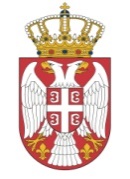                           Република СрбијаМИНИСТАРСТВО ЗДРАВЉАСЕКТОР ЗА ИНСПЕКЦИЈСКЕ ПОСЛОВЕОдељење инспекције за лекове,  медицинска средства и психоактивне контролисане супстанце и прекурсореБрој:______________________  Датум: _____________________Место_____________________Тел: ______________________КОНТРОЛНА ЛИСТА ИСПУЊЕНОСТ УСЛОВА ЗА ПРОМЕТ НА ВЕЛИКО МЕДИЦИНСКИХ СРЕДСТАВАКЛ-011-02/06Прописи: Закон о медицинским средствима („Службени гласник Републике Србије“бр.105/17), Правилник о промету на велико медицинских средстава („Службени гласник Републике Србије“бр.84/18).   Пословно име:_____________________________________________________________________Адреса седишта:___________________________________________________________________Одговорно лице: ______________________________________________________________________		   ЈМБГ:_______________________________________________________________Место промета на велико:_________________________________________________________________Поверени послови:_______________________________________________________________________________________________________________________________________________________________________________________________________________________________________Контакт подаци: e-mail:______________________________________________________________    Телефон:___________________________________________________________ ПРИСУТНО ЛИЦЕ                                   М.П.                                   ИНСПЕКТОР ЗА ЛЕКОВЕ И                                                                                                                МЕДИЦИНСКА СРЕДСТВА____________________                                                                        __________________________ШИФРА: КЛ-011-02/06ДАТУМ: 14.02.2020. године5153019.0056.89.doc/1/MJОПШТИ ПОДАЦИ О ПРИВРЕДНОМ ДРУШТВУ КОЈЕ ПОДНОСИ ЗАХТЕВОПШТИ ПОДАЦИ О ПРИВРЕДНОМ ДРУШТВУ КОЈЕ ПОДНОСИ ЗАХТЕВОПШТИ ПОДАЦИ О ПРИВРЕДНОМ ДРУШТВУ КОЈЕ ПОДНОСИ ЗАХТЕВРешење АПР/ Извод АПР да неПромет на велико  регистрованих медицинских средстава да неПромет на велико нерегистрованих медицинских средстава да неПромет на велико  медицинских средстава за клиничка испитивања да неПромет на велико  медицинских средстава  из држава које нису чланице ЕУ да неПромет на велико медицинских средстава за оцењивање усаглашености од именованог тела да неПромет на велико медицинских средстава која су извор јонизујућег зрачења да неСве послове промета на велико да неДео послова промета на велико да неВрши послове обележавања медицинских средстава налепницом, односно додатном налепницом да неЦела територија Републике Србије да неДео територија Републике Србије  да не2. ОПШТИ ПОДАЦИ О ОБЈЕКТУ И ПРЕВОЗНИМ СРЕДСТВИМА2. ОПШТИ ПОДАЦИ О ОБЈЕКТУ И ПРЕВОЗНИМ СРЕДСТВИМА2. ОПШТИ ПОДАЦИ О ОБЈЕКТУ И ПРЕВОЗНИМ СРЕДСТВИМАПриложен доказ о правном основу коришћења простора за складиштење медицинскх средстава да неПриложен доказ да је простор за складиштење медицинских средстава у објекту који је намењен за пословни  простор да неПриложена  скица простора за складиштење медицинских средстава оверена од стране овлашћеног лица и легенда са уписаним површинама и наменом делова складишног простора  да неВелепродаја има одговарајућу врсту и довољан број превозних средстава из категорије теретних возила за превоз медицинских средстава, регистрованих на име те велепродаје/Поверени послови. У прилогу су фотокопије саобраћајних дозвола/читачи да неПостоји оверена изјава о територији снабдевања да неПриложен план за хитно повлачење медицинских средстава из промета да неИСПУЊЕНОСТ УСЛОВА У ПОГЛЕДУ ПРОСТОРА И ОПРЕМЕ ИСПУЊЕНОСТ УСЛОВА У ПОГЛЕДУ ПРОСТОРА И ОПРЕМЕ ИСПУЊЕНОСТ УСЛОВА У ПОГЛЕДУ ПРОСТОРА И ОПРЕМЕ ИСПУЊЕНОСТ УСЛОВА У ПОГЛЕДУ ПРОСТОРА И ОПРЕМЕ Површина складишта је                                                                                      .................m²Висина складишног простора је већа од 2.6 m да неПостоји обезбеђен приступ објекту  да неОбјекат је везан са комуналном инфраструктуром (водовод, канализација, електрична мрежа и др.) да неНа улазним и излазним приступним местима постоји адекватна заштита од временских прилика (киша, снег и др.) да неГрађевински објекат је добро осветљен да неОбезбеђен је алармни систем за детекцију уласка после редовног радног времена, односно електронски сигурносни систем заштите против неовлашћеног уласка да неОбезбеђено вештачко осветљење да неОбезебеђено природно осветљење да неОбезбеђена природна вентилација да неОбезбеђена вештачка вентилација да неЗидови равни, глатки, погодни за лако одржавање и дезинфекцију по потреби да неПодови равни, глатки, погодни за лако одржавање и дезинфекцију по потреби да неПлафони, равни, глатки, погодни за лако одржавање и дезинфекцију  да неПостоји јасно издвојена зона пријема да неПостоји јасно издвојена зона отпреме да неПостоји јасно издвојен и обележен простор зa карантин (за производе који се још налазе у поступку контроле квалитета и сл.) да неПостоји јасно издвојен простор за складиштење медицинских средстава да неПостоји јасно издвојен простор за складиштење медицинских средстава повучених из промета да неПостоје санитарне просторије да неПостоји гардероба да неПостоји канцеларија да неПросторије су функционално повезане да неПросторно и распоредом опреме и уређаја просторије задовољавају потребе несметаног обављања процеса рада, без ризика и могућности замене или мешања различитих производа да неПостоји довољан број палета, полица и др. за складиштење медицинских средстава да неОбезбеђена је контрола темепературе, а у неким случајевима и влаге где се то захтева   да неОПШТИ ПОДАЦИ О КАДРУОПШТИ ПОДАЦИ О КАДРУОПШТИ ПОДАЦИ О КАДРУИма именовано је лице одговорно за промет на велико медицинских средстава:______________________________________________________________________________________ЈМБГ:_____________________________________________________  да неПриложен је доказ да одговорно лице има завршен факултет одговарајуће струке (1. фармацеутски, медициски, стоматолошки, машински, технолошки, електротехнички и др. у зависности од класе и категорије медицинских средстава  да неПриложен је доказ да одговорно лице има најмање три године радног искуства у струци  да неПриложен је доказ да је одговорно лице засновало радни однос са пуним радним временом (образац ПИО) да неПриложен је Уговор о раду са пуним радним временом закључен са одговорним лицем за промет  да неПриложен је одговарајући опис послова лица одговорног за промет на велико  медицинских средстава  да неПриложена организациона шема да неПриложен списак запослених лица, са квалификацијама да не